8	912	115	1413	Table of ContentsIntroduction	1Physical Activity	2How much?	2How hard should I exercise?	3Incidental exercise	3Benefits	4Examples of aerobic physical activity................................................................... 4Physical activity for you	5Working towards the guidelines	6SMART Goals: Goal-setting criteria	7Setting your own goals: Short-term goals	8Setting your own goals: Long-term goals	9Action planning	10Barriers	11Rewards	12Rewards for you	13Resources	14Goal-setting criteriaForming realistic and specific goals for physical activity can be an effective step towards living a healthier life.Effective goals must be SMART.SpecificExactly what do you wish to accomplish? (Who, what, when, where, how)MeasurableHow will you measure progress towards the goal? How will you know once you have achieved this goal? How many minutes/times/days are you aiming for?AchievableAre you realistically able to achieve this goal in the time frame you have specified? Do you have the means necessary, and is your body capable?RelevantHow does this goal align with your long-term plans? Is it worthwhile? Will this goal fit with your lifestyle?Time-orientedHow long will it take you? Does your goal include a realistic timeframe?7Working towards the guidelinesDespite the benefits of physical activity for improving health and preventing cancer recurrence, few cancer survivors are currently meeting the recommended physical activity guidelines. Cancer survivors are at increased risk of secondary cancers, cardiovascular disease and other health risks compared to those without a cancer history. Health behaviour interventions that incorporate psychological components such as goal-setting, group and peer interactions, counselling and feedback to influence behaviour change have yielded promising findings. 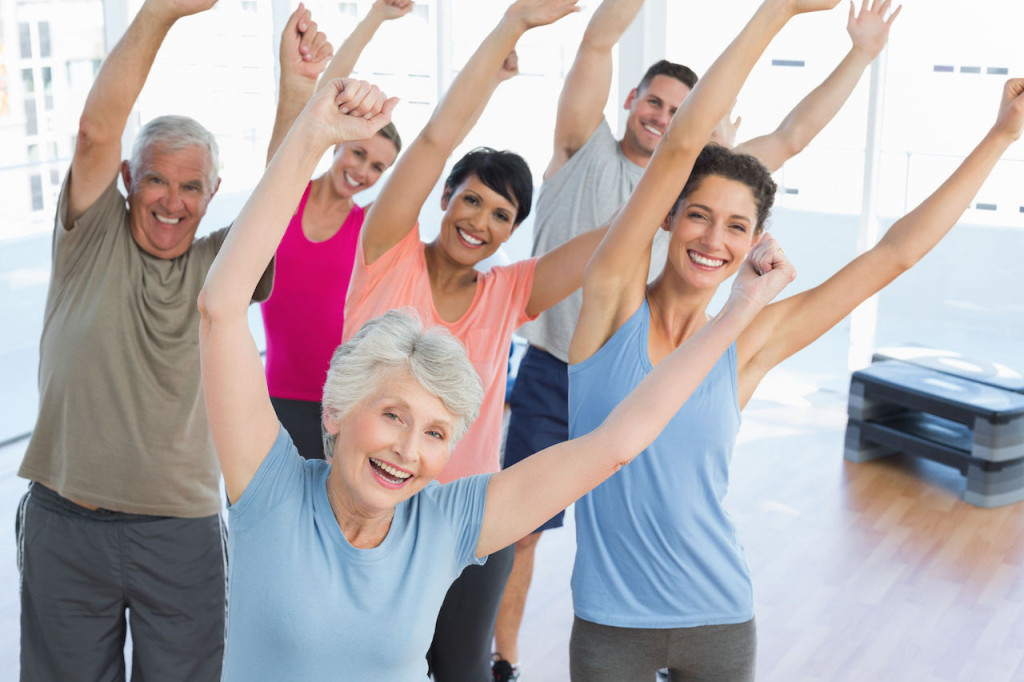 Employing psychological techniques such as goal-setting and self-monitoring can motivate survivors to increase their physical activity levels. IntroductionThis booklet has been designed to assist individuals who have been recruited into our physical activity and cancer survivorship trial.Please use the following information and tools to help you set and work towards your physical activity goals. 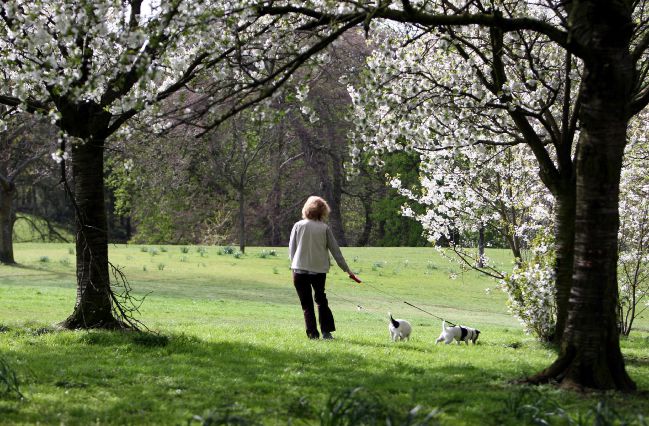 61Physical activityHow much should I exercise?According to the Australian Government guidelines, the optimal level of aerobic physical activity per week for adults aged 18-65 is 150-300 minutes of moderate intensity physical activity, or 75-150 minutes of vigorous intensity physical activity, or an equivalent combination of the two. Although this may seem like a lot, it can be broken down into daily chunks. For example, 30 minutes of moderate physical activity on 5 days per week would meet these guidelines.For adults aged 65 and over, 30 minutes of moderate intensity physical activity on most days is recommended. It is also suggested that older adults engage in a range activities to improve strength, fitness, balance and flexibility. “Doing any physical activity is better than doing none. If you currently do no physical activity, start by doing some, and gradually build up to the recommended amount.” —Australian Government, Department of Health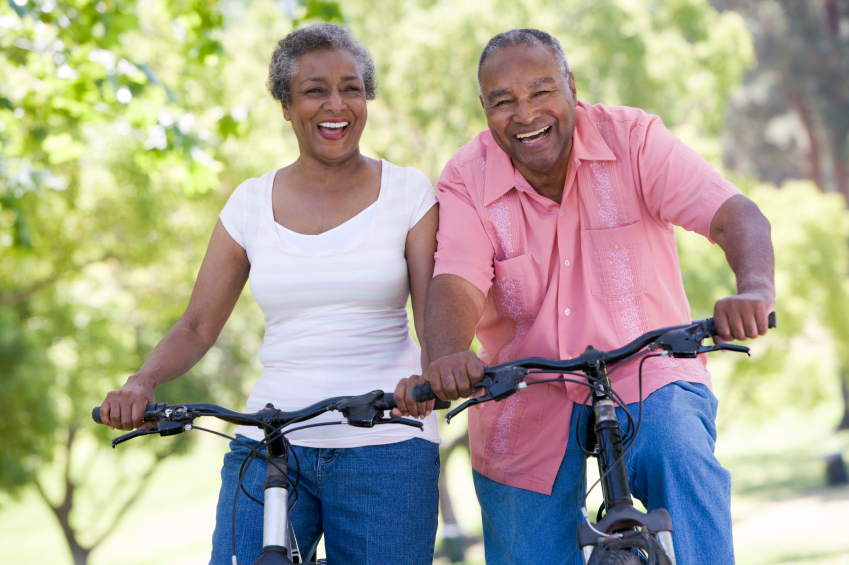 How hard should I exercise? Moderate intensity exercise should make you breath a little harder, but not make you feel completely out of breath. If you are doing moderate intensity aerobic activities such as brisk walking, you should be walking at an intensity where you can talk, but cannot sing. If you are doing moderate intensity strength activities such as lifting weights, you should be able to complete 8-12 repetitions before you need to take a break. 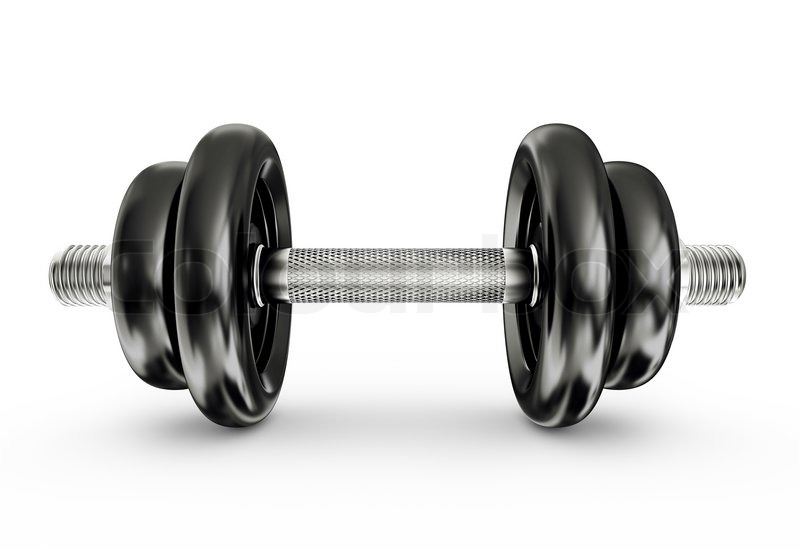 Incidental exerciseSome regular daily activities such as housework or gardening may count towards your weekly target of 150 minutes. These activities are referred to as incidental exercise. Incidental exercises will still count towards your weekly goal, if they are at least moderate in intensity. Remember, this means a shortness of breath, feeling warm, or breaking a light sweat. Examples of daily incidental exercise to include in your routine:Using the stairs instead of an elevator/escalator Parking further away from destination to increase walkingWalking to nearby destinations instead of driving (school, shops, post-box)Walking the dogHousehold tasks such as cleaning or vacuumingGetting off the bus a few stops early to walk the rest of the way23Setting your own goals…With the SMART criteria in mind, please create some of your own goals below.My short-term goal Write down a short-term goal that you would like to work towards. For example, write down the exercise you would like to do this week. I will exercise/start exercising on _____________________________________. I will ____________ ___________________________________ (type of exercise) for ____________________ minutes, __________________ times a week. If I do this for _________________weeks, I will reward myself by _______________________________________________________________. For example, “I will start exercising on Tuesday. I will go swimming or walking for 30 minutes, five times a week. If I do this for five weeks, I will reward myself by getting a massage or manicure!” 7RewardsIt is important to reward yourself when you make progress towards a goal. Although some rewards cost money, other rewards are just as satisfying – and virtually free!Remember, some rewards may be unhealthy or will be counter-productive in helping you reach your goals. For example, do not reward your weight loss with a big slice of cake!7Physical activity for youPlease list below some forms of exercise that would be enjoyable and suitable for you. You may want to use some from the list on page 4, or you may have some other ideas.ResourcesAustralian Government Guidelines for Physical Activity http://www.health.gov.au/internet/main/publishing.nsf/content/health-pubhlth-strateg-phys-act-guidelinesCancer Council WA Life Now Exercise Programhttps://www.cancerwa.asn.au/patients/support-and-services/life-now/Cancer Counselling ServicesPhone: 13 11 20Diet and Exercise for Cancer Survivorshttps://www.cancercouncil.com.au/cancer-prevention/diet-exercise/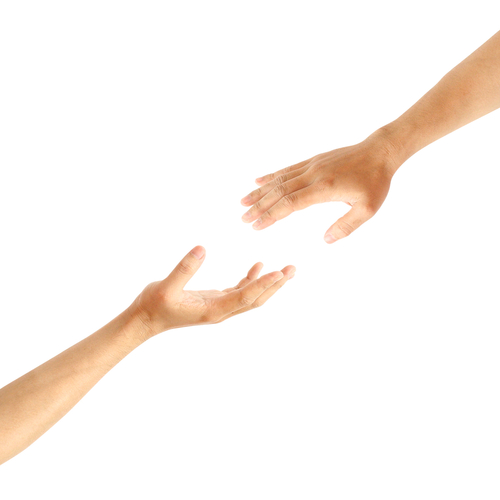 Benefits The benefits of being physically active in accordance with the recommended guidelines include reduced risk of:Cardiovascular diseaseType 2 diabetesPsychosocial problemsMusculoskeletal problemsBeing consistently physically active may also result in: Prevention of unhealthy weight gainPrevention of some cancers & cancer recurrence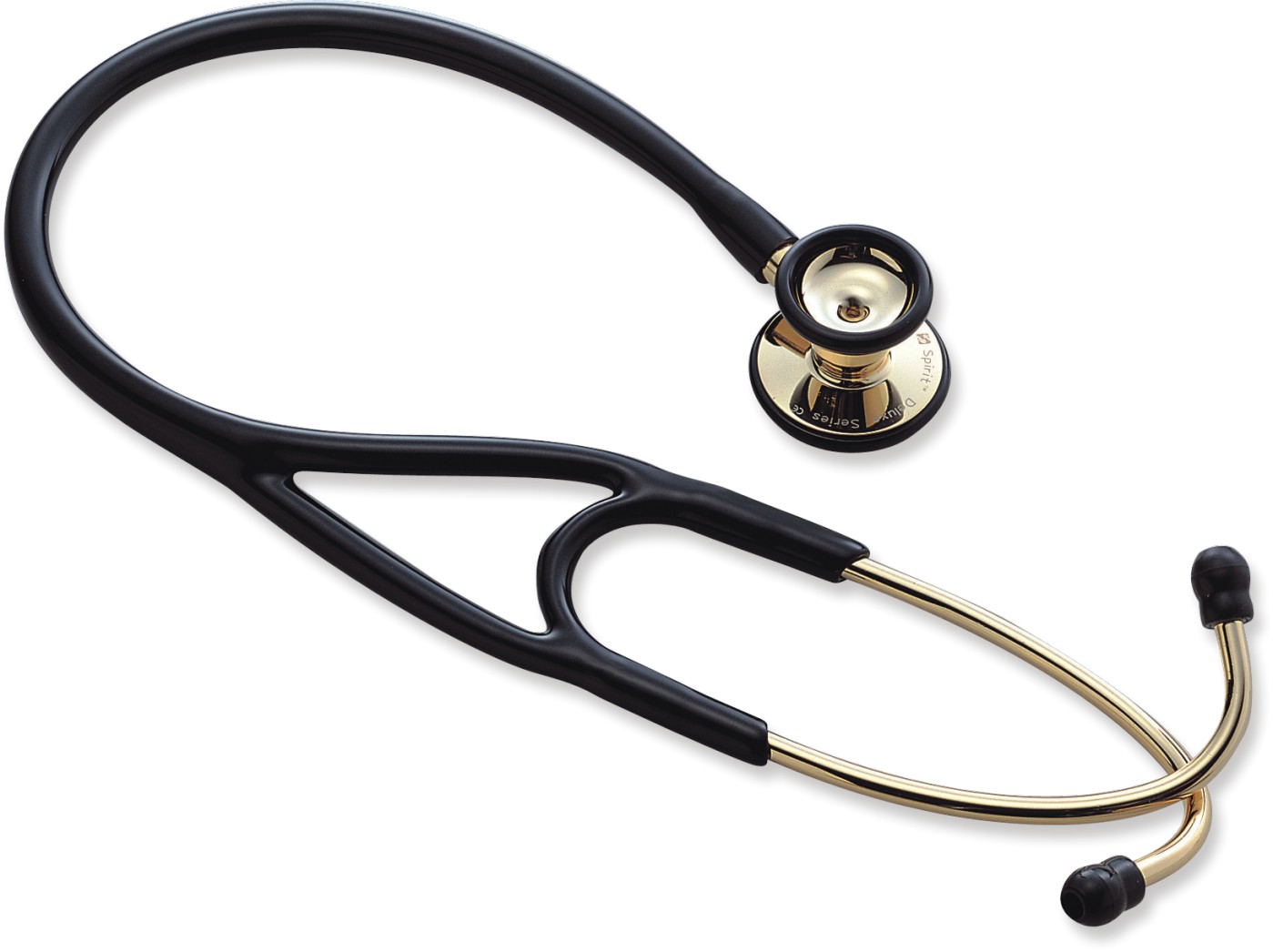 Examples of aerobic physical activity…4Action planningForming a detailed plan about how you will achieve your goal will help you to measure your progress and re-evaluate your plan if you go off track.My overall goalI would like to _________________________________________________by ___________________________________.My action planWhere am I going to do it?_________________________________________________________________When am I going to do it?_________________________________________________________________With whom am I going to do it? _________________________________________________________________10Rewards for youPlease list below achievements that you would reward yourself for and what those rewards would be.